Заказчик: Администрация Опытненского сельсовета Усть-Абаканского районаРеспублики ХакасияПРОЕКТ МЕЖЕВАНИЯ ТЕРРИТОРИИ ДЛЯ ЛИНЕЙНОГО ОБЪЕКТА «СТРОИТЕЛЬСТВО СИСТЕМЫ ВОДОСНАБЖЕНИЯ С. ЗЕЛЕНОЕ»2020 г.Состав проектаОсновная частьТекстовая часть проекта межеваниявведениеинформация об образуемых земельных участкахЧертеж межевания территории (Основная часть) М 1:1000Материалы по обоснованию Чертеж межевания территории (Материалы по обоснованию) М 1:1000Электронная версияТекстовая часть в формате pdf. Графическая часть в виде слоёв MapInfo 9.5 Графическая часть в виде растровых изображений.Состав графической части проектаЗаказчик: Администрация Опытненского сельсовета Усть-Абаканского районаРеспублики ХакасияПРОЕКТ МЕЖЕВАНИЯ ТЕРРИТОРИИ ДЛЯ ЛИНЕЙНОГО ОБЪЕКТА «СТРОИТЕЛЬСТВО СИСТЕМЫ ВОДОСНАБЖЕНИЯ С. ЗЕЛЕНОЕ»ОСНОВНАЯ ЧАСТЬ2020 г.ВведениеПроект межевания территории выполнен обществом с ограниченной ответственностью «Центр оценки, землеустройства и тех. инвентаризации» на основании приказа Министерства строительства и жилищно-коммунального хозяйства Республики Хакасия от 02.07.2020 №090-271-п.Проект выполнен в соответствии с нормативными документами: Градостроительным кодексом Российской Федерации от 29 декабря 2004 года, №190-ФЗ;Земельным кодексом Российской Федерации;Водным кодексом Российской Федерации;СНиП 11-04-2003 «Инструкция о порядке разработки, согласования, экспертизы и утверждения градостроительной документации»;СП 42.13330.2011 «СНиП 2.07.01-89*. Градостроительство. Планировка и застройка городских и сельских поселений»;СанПин 2.2.1/2.1.1.1200-03 «Санитарно-защитные зоны и санитарная классификация предприятий предприятий, сооружений и иных объектов». Новая редакция;Федеральным законом от 06.10.2003 №131-ФЗ «Об объектах культурного наследия (памятниках истории и культуры) народов Российской Федерации»;Федеральным законом от 25.06.2002 №73-ФЗ «Об объектах культурного наследия (памятников истории и культуры) народов Российской Федерации» (с изменениями на 23 июля 2008 года);Характеристика планируемого развития территории Проектируемое строительство системы водоснабжения расположено на территории муниципального образования Опытненского сельсовета, Расцветовского сельсовета Усть-Абаканского района Республики Хакасия и муниципального образования города Черногорска проходитот водопроводной насосной станции второго подъёма г. Черногорска (в районе п. Расцвет) через п. Тепличный до с. Зеленое и представляет собой частично незастроенную территорию, частично – занятую индивидуальной жилой застройкой. Описание проектного решенияРазрабатываемый проект межевания выполнен в отношении территории расположеннойв кадастровых кварталах 19:02:010716, 19:02:010717, 19:10:030303, 19:10:030101, 19:10:030302, 19:10:030202, 19:10:030201, 19:10:030301, 19:10:030227, 19:10:040303, 19:10:030228, 19:10:040101, 19:10:040132. Категория земель – земли населенных пунктов. В процессе разработки проекта межевания территории предусмотрено образование 3 (трех) земельных участков. Земельные участки с условным номером ЗУ2, ЗУ3 многоконтурные земельные участки, состоящие из 7 контуров. В соответствии с Градостроительным кодексом Российской Федерации проект межевания территории включает в себя чертеж межевания территории, на котором отображены границы образуемых земельных участков, границы существующих земельных участков. Система координат местная 166.Характеристика и назначение образуемых земельных участков приведен в таблице1.Информация об образуемых земельных участкахТаблица 1Красные линииКрасные линии на разрабатываемую территорию не установлены и не разрабатывались.Линия отступа от красных линий в целях определения места допустимого размещения зданий, строений, сооруженийЛиния отступы от красных линий в целях определения места допустимого размещения объекта не установлены.Границы территорий объектов культурного наследияГраницы объектов историко-культурного и археологического наследия, а также зон их охране не внесены в единый государственный реестр недвижимости.Границы зон с особыми условиями территорииВ границах территории проекта межевания установлены зоны с особыми условиями использования территории:19.00.2.47- Зона с особыми условиями использования территории воздушной линии электропередач ВЛ-10 кВ ф. 11-15 в границах Усть-Абаканского района. 19.02.2.504 - (ЛКС-ВОЛС)"Абакан-Черногорск" Республика Хакасия, г.Черногорск, на автодороге М-54 "Енисей"-ул. Мира до кабельного колодца ООО "Искож". 19.00.2.3 - Зона с особыми условиями использования территории воздушной линии электропередач ВЛ 110 кВ С89/90 ПС "Абакан-Районная" ПС "КСК".  19.00.2.6 - Зона с особыми условиями использования территории воздушной линии электропередач ВЛ 110 кВ С 314/316 от оп. 54,55 до ОРУ-110 ГПП "Расцвет"19.00.2.45 - Зона с особыми условиями использования территории воздушной линии электропередач ВЛ-10 кВ ф. 30-08 в границах г.Черногорска19.00.2.58 - Охранная зона воздушной линии электропередачи ВЛ-10 кВ фидер №11-21 (30-24) от ПС 110/10 кВ "Искож" в границах Республики Хакасия, Усть-Абаканского района19:00-6.297 - Охранная зона ВЛ-10кВ ф. 11-18 (30-09) оп. 5 - оп. 1719.10.2.65 - Зона с особыми условиями использования территории воздушной линииэлектропередач ВЛ-10 кВ ф. 11-18 в границах Усть-Абаканского района19.00.2.45- Зона с особыми условиями использования территории воздушной линииэлектропередач ВЛ-10 кВ ф. 30-08 в границах г.Черногорска19.10.2.544 - Охранная зона ВЛ-0,4 кВ и ТП-11-21-5719:10-6.907- Охранная зона ВЛИ-0,4кВ Ф.1 от ТП 11-21-57 от оп. №14 до оп. №1619:10-6.865 - Охранная зона ВЛИ-0,4кВ, ф.1 ТП №11-21-55, оп.10 – оп.1219.10.2.551 - Охранная зона ВЛ-0,4 кВ ф.3 и ТП 11-21-5519.10.2.553 - Охранная зона ВЛ-0,4 кВ и ТП-11-21-6619.10.2.334 - (ЛКС-ВОЛС)"Абакан-Черногорск" Республика Хакасия, Усть-Абаканский район, п. Расцвет19.10.2.621 - Охранная зона ВЛ-0,4 кВ и ТП 11-21-4619.10 2.571 - Охранная зона ВЛ-0,4 кВ ф.2 и ТП-11-21-5819:10-6.1024 - Охранная зона ВЛ-0,4кВ, ф.3, от существующей ТП №11-21-58 до опоры №2219:10-6.1029 - Охранная зона ВЛ-0,4кВ, ф.3, от ТП №11-21-60 до опоры №1219:10-6.970 - Охранная зона ВЛИ-0,4кВ, ф.2, ТП №11-21-60 – оп.1719:10- 6.977 - Охранная зона ВЛ-0,4кВ, ф.3 ТП №11-21-60, от опоры №2 до опоры №2-5Границы зон с действия публичных сервитутовВ границах территории проекта межевания установлены публичные сервитуты: 19:10-6.1231 – Публичный сервитут для размещения линейного объекта «Строительство системы водоснабжения с. Зеленое»Приложения 1КАТАЛОГкоординат узловых и поворотных точек образуемых земельных участковЗаказчик: Администрация Опытненского сельсовета Усть-Абаканского районаРеспублики ХакасияПРОЕКТ МЕЖЕВАНИЯ ТЕРРИТОРИИ ДЛЯ ЛИНЕЙНОГО ОБЪЕКТА «СТРОИТЕЛЬСТВО СИСТЕМЫ ВОДОСНАБЖЕНИЯ С. ЗЕЛЕНОЕ»МАТЕРИАЛЫ ПО ОБОСНОВАНИЮ2020 г.УТВЕРЖДЕНЫприказом Министерства строительстваи жилищно-коммунального хозяйства Республики Хакасияот «03» августа 2020 г. № 090-319-пГенеральный директор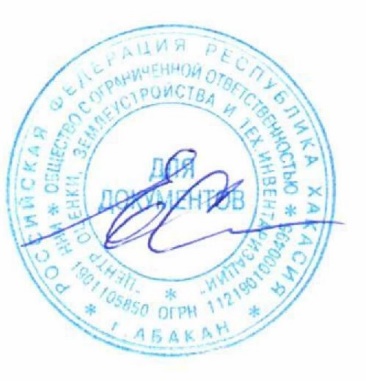 Е. Б. СоломоноваИсполнитель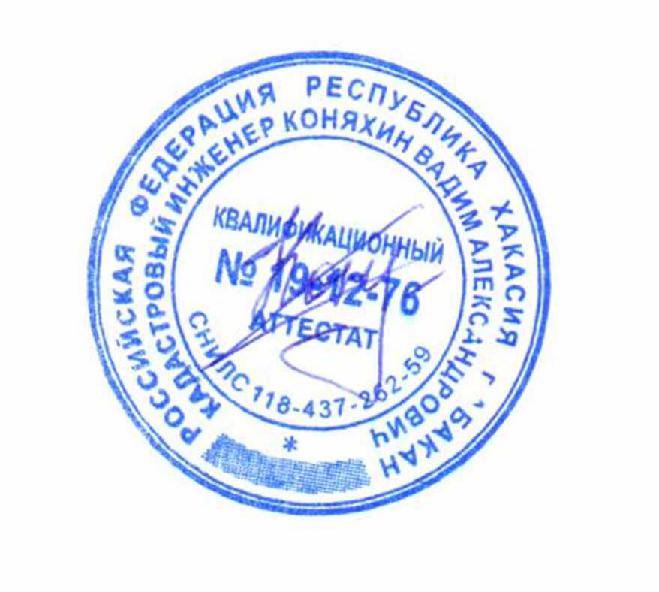 В. А. Коняхин № п/п                                             НаименованиеОсновная частьОсновная часть1Чертеж межевания территории (Основная часть) М 1:1000Материалы по обоснованиюМатериалы по обоснованию2 Чертеж межевания территории ( Материалы по обоснованию) М 1:1000№ п/пУсловный номер образуемого земельного участкаПлощадь, кв.мКатегория земельВид разрешенного использования образуемого земельного участкаСпособ образования земельных участков1ЗУ:11585Земли населенных пунктовТрубопроводный транспорт (в соответствии с кодом 7.5 настоящего классификатора видов разрешенного использования земельных участков)Из земель государственной собственности2ЗУ:269445Земли населенных пунктовТрубопроводный транспорт (в соответствии с кодом 7.5 настоящего классификатора видов разрешенного использования земельных участков)Из земель государственной собственности3ЗУ:331917Земли населенных пунктовТрубопроводный транспорт (в соответствии с кодом 7.5 настоящего классификатора видов разрешенного использования земельных участков)Из земель государственной собственности№ точкиКоординатыКоординаты№ точкиХУОбразуемый земельный участок 1Образуемый земельный участок 1Образуемый земельный участок 11423163.40195504.112423133.52195280.473423127.29195269.544423127.17195270.465423123.64195268.876423126.07195267.397423114.50195247.058423138.79195373.959423139.01195373.9310423139.13195374.9111423138.96195374.9312423147.82195421.1613423148.14195421.1214423148.27195422.1215423148.01195422.1516423158.19195475.3817423158.50195475.3418423158.63195476.3319423158.38195476.3620423160.95195489.791423163.40195504.1121423128.98195309.6722423127.97195309.6223423128.03195308.6224423129.03195308.6821423128.98195309.67Образуемый земельный участок 2 (1)Образуемый земельный участок 2 (1)Образуемый земельный участок 2 (1)1421467.94194951.732421482.14194947.813421482.18194943.744421475.95194891.795421482.78194889.286421482.87194874.977421473.19194876.328421477.05194845.689421483.17194844.8910421483.33194828.8011421477.52194830.1912421479.82194755.6213421484.09194755.8614421484.23194740.9615421468.90194742.5416421468.75194769.3817421468.63194791.3818421467.94194950.951421467.94194951.73Образуемый земельный участок 2 (2)Образуемый земельный участок 2 (2)Образуемый земельный участок 2 (2)19423075.14195081.8520423042.16195080.6021423062.39194716.6022422896.97194685.2123422488.06194607.8124422495.02194564.2225422472.79194560.8226422482.31194528.8927422517.50194534.2728422516.48194538.8529422531.94194542.2930422525.70194581.3531422533.12194582.7432422530.86194593.7833422554.38194598.1234422577.73194602.6535422601.26194607.1236422625.30194611.6737422649.06194616.1538422672.92194620.7039422695.67194625.0640422697.78194613.9241422717.43194617.6242422715.30194628.8043422736.30194632.7544422758.26194636.8945422780.23194641.0446422804.83194645.6847422829.63194650.4248422853.16194654.9049422875.23194659.0350422899.78194663.7251422922.61194668.0952422924.72194656.9153422944.38194660.6354422942.24194671.8355422963.84194675.7756422986.92194680.1957423009.13194684.3858423030.85194688.5059423052.65194692.6060423075.56194696.9561423096.31194700.9819423075.14195081.85Образуемый земельный участок 2 (3)Образуемый земельный участок 2 (3)Образуемый земельный участок 2 (3)62423287.88196328.5363423219.12196157.3964423206.86196155.6965423194.88196111.8866423196.43196107.2267423193.32196106.1968423187.33196084.2969423188.59196084.0370423187.06196076.5271423185.31196076.8872423148.22195941.2373423156.11195938.3974423145.95195910.1675423135.78195881.9376423114.29195699.0877423120.70195700.0278423126.54195664.6379423151.03195660.6980423140.34195580.9881423143.17195563.8282423130.57195507.6683423127.88195487.4584423101.66195291.2185423101.41195290.7886423101.48195290.7787423101.20195288.4888423100.17195288.6089423036.79195177.2290423040.79195105.2891423073.77195106.5492423070.28195169.3593423114.50195247.0594423138.79195373.9595423138.01195374.0496423138.15195375.0497423138.96195374.9398423147.82195421.1699423147.14195421.25100423147.28195422.24101423148.01195422.15102423158.19195475.38103423157.50195475.46104423157.63195476.46105423158.38195476.36106423160.95195489.79107423163.40195504.11108423187.98195688.09109423147.01195694.78110423172.32195901.93111423169.99195903.32112423173.73195909.5862423287.88196328.53113423118.19195321.82114423112.66195320.34115423117.66195316.98113423118.19195321.82116423122.20195363.81117423121.49195363.10118423122.20195362.39119423122.91195363.10116423122.20195363.81120423128.13195407.11121423127.42195406.40122423128.13195405.69123423128.84195406.40120423128.13195407.11124423131.33195450.84125423131.12195449.89126423136.03195448.09127423136.30195449.10124423131.33195450.84128423140.35195499.97129423139.65195499.26130423140.35195498.55131423141.07195499.26128423140.35195499.97132423146.65195549.52133423145.94195548.81134423146.65195548.10135423147.36195548.81132423146.65195549.52136423151.01195599.35137423150.83195598.39138423154.63195597.22139423154.89195598.20136423151.01195599.35140423160.52195665.88141423159.80195665.17142423160.52195664.46143423161.22195665.17140423160.52195665.88144423121.22195706.60145423120.51195705.89146423121.22195705.17147423121.93195705.89144423121.22195706.60Образуемый земельный участок 2 (4)Образуемый земельный участок 2 (4)Образуемый земельный участок 2 (4)148423266.33196373.68149423264.83196367.73150423251.07196317.41151423272.63196371.06148423266.33196373.68Образуемый земельный участок 2 (5)Образуемый земельный участок 2 (5)Образуемый земельный участок 2 (5)152423263.85196474.81153423235.32196458.19154423244.13196441.79155423273.45196456.94152423263.85196474.81Образуемый земельный участок 2 (6)Образуемый земельный участок 2 (6)Образуемый земельный участок 2 (6)156423271.34196685.67157423270.61196682.86158423277.15196680.72159423273.85196674.70160423272.53196672.28161423271.89196670.38162423263.00196654.22163423255.37196646.78164423259.18196640.77165423269.26196638.11166423270.47196642.57167423292.63196636.83168423302.77196675.40169423290.40196679.45156423271.34196685.67170423285.83196661.20171423285.12196660.48172423285.83196659.77173423286.54196660.48170423285.83196661.20Образуемый земельный участок 2 (7)Образуемый земельный участок 2 (7)Образуемый земельный участок 2 (7)174423297.36196780.44175423268.55196769.87176423259.12196765.79177423264.30196755.15178423294.24196769.05179423294.21196769.12174423297.36196780.441421467.94194951.73Образуемый земельный участок 3 (1)Образуемый земельный участок 3 (1)Образуемый земельный участок 3 (1)1420756.52194830.412420757.09194818.373420692.55194803.714420689.78194815.241420756.52194830.41Образуемый земельный участок 3 (2)Образуемый земельный участок 3 (2)Образуемый земельный участок 3 (2)5420755.51194851.856420684.86194835.807420685.12194834.708420755.56194850.705420755.51194851.85Образуемый земельный участок 3 (3)Образуемый земельный участок 3 (3)Образуемый земельный участок 3 (3)9421467.77194951.0110421468.63194791.3811421467.94194950.959421467.77194951.01Образуемый земельный участок 3 (4)Образуемый земельный участок 3 (4)Образуемый земельный участок 3 (4)12421408.86194966.4413421403.75194966.4314421403.74194965.6815421362.12194955.7116421362.24194966.3917421354.80194966.3818421346.24194964.4419421346.50194952.1920421360.96194955.4721421362.13194955.5122421408.75194957.0712421408.86194966.44Образуемый земельный участок 3 (5)Образуемый земельный участок 3 (5)Образуемый земельный участок 3 (5)23421446.14194966.4724421433.77194966.4625421426.35194966.4626421426.32194960.4027421426.26194957.6628421446.18194958.3323421446.14194966.47Образуемый земельный участок 3 (6)Образуемый земельный участок 3 (6)Образуемый земельный участок 3 (6)29421361.95194988.5230421356.77194988.3631421345.78194985.8732421345.80194984.8529421361.95194988.52Образуемый земельный участок 3 (7)Образуемый земельный участок 3 (7)Образуемый земельный участок 3 (7)33420184.72195007.3334420132.34194991.9035419960.76194927.0636419961.92194886.4137419971.19194886.5738419971.89194853.8439419972.58194821.1140419972.95194804.8341419973.32194788.4342419973.86194755.7843419974.55194723.0544419974.90194709.1945419975.18194690.3846419975.94194657.5947419976.21194647.8648419976.64194624.8549419977.34194592.1250419978.03194559.3951419978.95194533.7052419978.89194526.4953419979.10194512.6954419979.43194493.9255419980.12194461.1956419980.56194428.2057419981.40194395.1358419981.63194380.8659419982.13194362.5660419982.64194329.4261419977.50194329.3762419979.37194262.6963419987.87194262.7864419988.42194232.7965419988.92194202.8366419989.40194172.8967419989.85194142.8268419990.05194112.4769419983.57194112.4670419984.41194082.6371420048.24194082.6272420048.23194075.0973420081.23194075.0974420081.24194082.0375420073.57194081.6376420070.79194111.3377420068.00194115.6278420055.67194115.6279420055.71194104.9380420031.00194104.4881420006.42194104.0482420005.66194134.3683420005.23194164.4684420004.70194194.3485420004.28194224.4986420003.71194254.3587420003.32194284.2988420011.77194284.3989420010.90194314.9090419998.06194314.8491419997.32194352.7792419996.90194373.3693419996.45194391.0494419995.74194429.5295419994.88194467.6296419994.17194506.3997419993.28194544.8698419992.58194583.3099419991.78194621.72100419993.72194621.70101419991.06194660.67102419990.17194699.59103419989.60194726.07104419988.89194752.02105419988.52194778.00106419987.81194802.31107419995.76194802.59108419995.68194805.15109419980.93194804.89110419980.24194837.62111419979.53194870.35112419978.84194903.08113419994.44194903.36114419994.41194904.50115420031.53194918.53116420029.03194928.91117420077.54194940.59118420078.57194936.31119420142.83194960.59120420169.68194968.45121420182.24194912.76122420230.27194698.66123420303.92194715.35124420459.18194750.65125420281.30194716.38126420279.90194722.09127420256.58194716.74128420216.42194874.7333420184.72195007.33